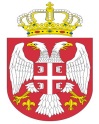  Република СрбијаАутономна Покрајина Војводина							ОПШТИНСКА УПРАВА ОПШТИНЕ ОЏАЦИ       			Одељење за урбанизам, стамбено-комуналне иимовинско-правне послове   		Број: ROP-ODZ-9370-ISAW-1/2022Заводни број: 351-154/2022-01Дана: 30.03.2022. године      О Џ А Ц ИОдељење за урбанизам, стамбено-комуналне и имовинско-правне послове, поступајући по захтеву инвеститора, Станимировић Томислава из Оџака, ул. Железничка бр. 1а, за издавање Решења о одобрењу извођења радова, на основу члана 8ђ., члана 134. и члана 145. став 1. Закона о планирању и изградњи („Сл.гласник РС“, број 72/09, 81/09-испр., 24/2011, 121/2012, 42/2013- одлука УС, 50/2013- одлука УС, 98/2013-одлука УС, 132/2014, 145/14, 83/18, 31/19, 37/19 др закон, 9/20 и 52/21), члана 28. Правилника о поступку спровођења обједињене процедуре електронским путем („Сл.гласник РС“ 68/19), члана 81. став 1. тачка 3. Статута општине Оџаци („Сл. лист општине Оџаци“, број 2/19), члана 19. Одлуке о организацији Општинске управе општине Оџаци („Службени лист општине Оџаци“, број 20/2017), Решења број 03-19-10-2/2021-02 и члана 136. Закона о општем управном поступку („Службени гласник РС“, број 18/2016 и 95/18 аутентично тумачење), доноси:Р Е Ш Е Њ Ео одобрењу извођења радоваОДОБРАВА СЕ инвеститору, Станимировић Томиславу и Станимировић Јоксимовић Мирјани из Оџака, ул. Железничка бр. 1а, извођење радова на уградњи унутрашње гасне инсталације- породична стамбена зграда, П+0, на катастарској парцели бр. 1313/1 к.о. Оџаци  површине 588 m2. Oбјекат је категорије А, класификационе ознаке 111011.Саставни део овог Решења је: Главна свеска идејног пројекта израђена под бројем Г 104-21 ИДП, септембар 2021. године, од стране „Ласта пројект“ Нови Сад, Булевар Цара Лазара бр. 90 одговорно лице Ратко Вуца, главни пројектант Милан Зорић, дипл.инж.маш., лиценца ИКС бр. 330 А877 05;Идејни пројекат – свеска 6 – пројекат машинских инсталација, израђен под бројем Г 104-21 ИДП, септембар 2021. године, од стране „Ласта пројект“ Нови Сад, одговорно лице Ратко Вуца, дипл.инж.маш, главни пројектант Милан Зорић дипл.инж.маш., лиценца ИКС бр. 330 А877 05.Предрачунска вредност радова износи 353.376,00 динара.На основу члана 12. Одлуке о утврђивању доприноса за уређивање грађевинског земљишта („Сл.лист општине Оџаци“, бр 4/2015 и 14/17), доприноси за уређивање грађевинског земљишта се не обрачунавају.Обавезује се инвеститор да најкасније осам дана пре почетка извођења радова, пријави почетак извођења радова надлежном органу. По завршетку изградње, односно извођењу радова из члана 1. овог решења, на захтев инвеститора, надлежни орган може издати употребну дозволу.Орган надлежан за доношење решења не упушта се у оцену техничке документације која чини саставни део решења, те у случају штете настале као последица примене исте, за коју се накнадно утврди да није у складу са прописима и правилима струке, за штету солидарно одговарају пројектант који је израдио и потписао техничку документацију и инвеститор радова. О б р а з л о ж е њ еИнвеститор радова, Станимировић Томислав из Оџака, ул. Железничка бр. 1а, преко пуномоћника, Зорић Милана из Бачког Грачаца, поднео је овом органу захтев за издавање Решења о одобрењу извођења радова ближе описаних у диспозитиву овог решења.Уз захтев, подносилац захтева је доставио:Главна свеска идејног пројекта израђена под бројем Г 104-21 ИДП, септембар 2021. године, од стране „Ласта пројект“ Нови Сад, Булевар Цара Лазара бр. 90 одговорно лице Ратко Вуца, дипл.инж.маш., главни пројектант  Милан Зорић,   дипл.инж.маш., лиценца ИКС бр. 330 А877 05;Идејни пројекат – свеска 6 – пројекат машинских  инсталација,   израђен под бројем Г 104-21 ИДП, септембар 2021. године, од стране „Ласта пројект“ Нови Сад, одговорни пројектант Ратко Вуца, дипл.инж.маш., главни пројектант Милан Зорић, дипл.инж.маш., лиценца ИКС бр. 330 А877 05;Пуномоћ- овлашћење за подношење захтева;Решење издато од стране ЈП „Србијагас“, 06-02-01/к-3167 од 30.09.2021. године;Катастарско топографски план;Копија плана катастарске парцеле 1313/1 к.о. Оџаци;Препис листа непокретности бр. 2547 к.о. Оџаци;Доказ о уплати прописаних такси и накнада за Централну евиденцију.	Поступајући по захтеву, овај орган је извршио проверу испуњености формалних услова и утврдио да су формални услови из члана 28. Правилника о поступку спровођења обједињене процедуре електронским путем („Сл.гласник РС“, бр. 68/19) испуњени. 	На основу члана 12. Одлуке о утврђивању доприноса за уређивање грађевинског земљишта („Сл.лист општине Оџаци“, бр 4/2015 и 14/17), доприноси за уређивање грађевинског земљишта се не обрачунавају.	На основу напред утврђеног, а у складу са чланом 145. Закона о планирању и изградњи („Сл.гласник РС“,број 72/09, 81/09-испр., 24/2011, 121/2012, 42/2013- одлука УС, 50/2013- одлука УС, 98/2013-одлука УС, 132/2014, 145/14, 83/18, 31/19, 37/19 др закон, 9/20 и 52/21), донето је решење као у диспозитиву.	ПОУКА О ПРАВНОМ ЛЕКУ: Против овог решења може се изјавити жалба у року од 8 дана од дана пријема истог, кроз Централни информациони систем за електронско поступање у оквиру обједињене процедуре, Покрајинском секретаријату за eнергетику, грађевинарство и саобраћај у Новом Саду, ул. Булевар Михајла Пупина број 16.  Обрадио:дипл.правник Светлана Јовановић							           Руководилац Одељења,                                                                                  дипл.инж.грађ. Татјана Стаменковић